                     Our Mission Statement                      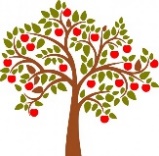 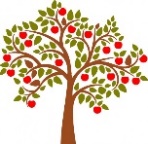              Love, learn, grow together          At St Charles’ Catholic Primary School our aims are to:* love, respect and forgive as Jesus taught us*inspire, nurture and celebrate the unique talents of everyone*gather, share and value all in our community with an open heart